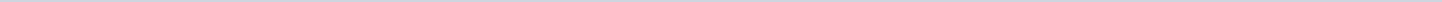 Geen documenten gevonden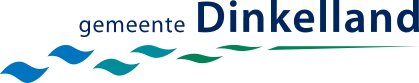 Gemeente DinkellandAangemaakt op:Gemeente Dinkelland29-03-2024 08:14Schriftelijke vragen0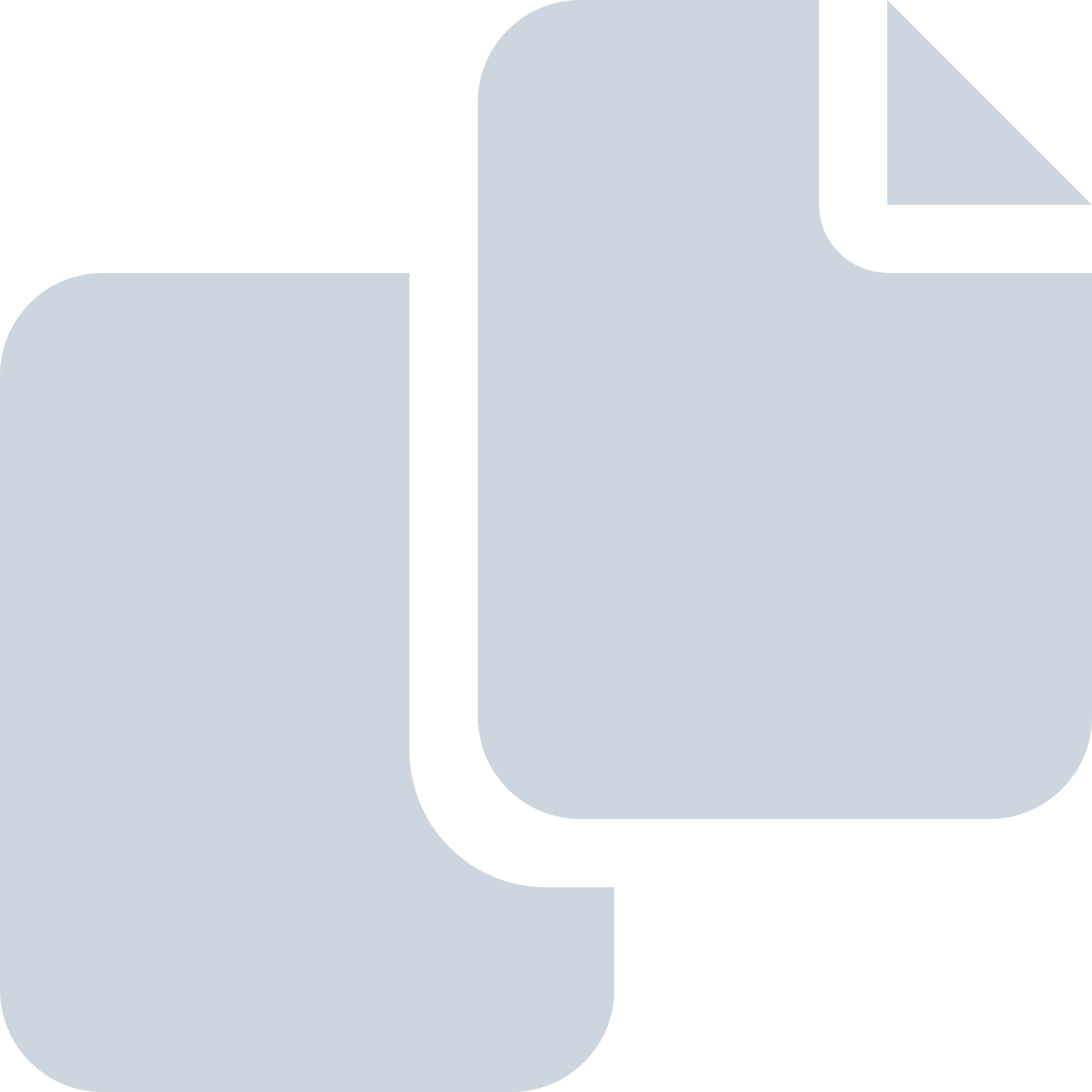 Periode: augustus 2017